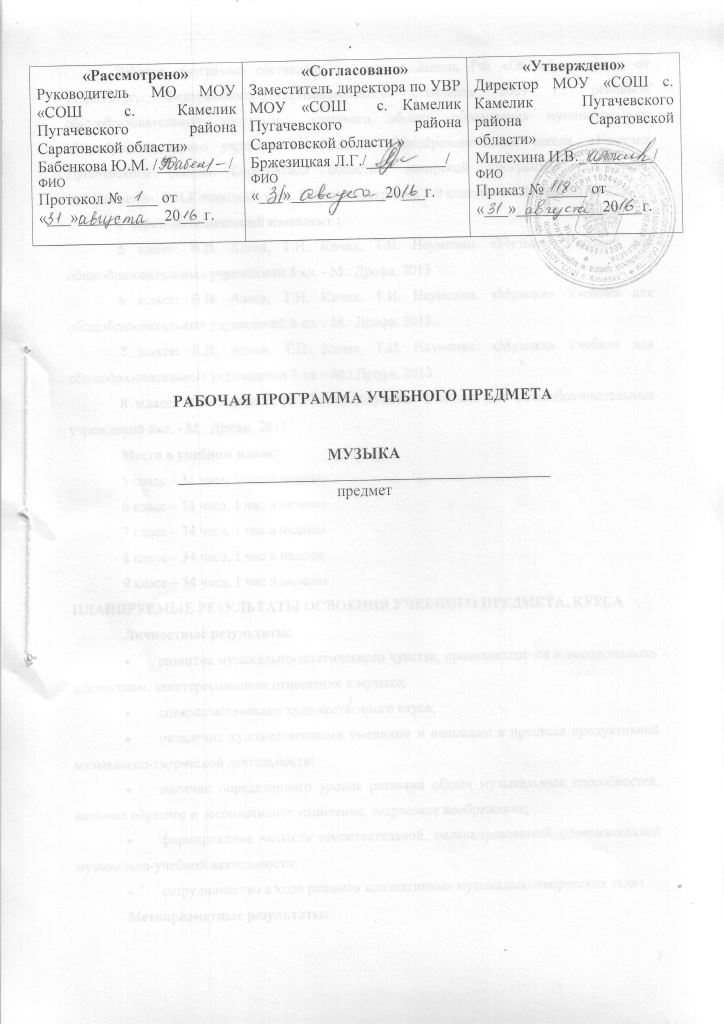 Рабочая программа составлена на основе Закона РФ «Об образовании» от 10.07.1992г, Федерального образовательного стандарта 2009 г.; основной общеобразовательной программы основного общего образования муниципального общеобразовательного учреждения «Средняя общеобразовательная школа с.Камелик Пугачевского района Саратовской области», авторской программы В.В.Алеева, Т.И.Науменко, Т.Н.Кичак: «Музыка. Рабочая программа 5-9 классы»-М.Дрофа 2013.с 225.Учебно-методический комплект :5 класс: В.В. Алеев, Т.Н. Кичак, Т.И. Науменко. «Музыка» Учебник для общеобразовательных учреждений 5 кл. - М.: Дрофа, 2013. 6 класс: В.В. Алеев, Т.Н. Кичак, Т.И. Науменко. «Музыка» Учебник для общеобразовательных учреждений 6 кл. - М.: Дрофа, 2013. 7 класс: В.В. Алеев, Т.Н. Кичак, Т.И. Науменко. «Музыка» Учебник для общеобразовательных учреждений 7 кл. - М.: Дрофа, 2013. 8 класс: В.В. Алеев, Т.Н. Кичак. «Музыка» Учебник для общеобразовательных учреждений 8кл. - М.: Дрофа, 2013Место в учебном плане:5 класс – 34 часа, 1 час в неделю6 класс – 34 часа, 1 час в неделю7 класс – 34 часа, 1 час в неделю8 класс – 34 часа, 1 час в неделю9 класс – 34 часа, 1 час в неделю ПЛАНИРУЕМЫЕ РЕЗУЛЬТАТЫ ОСВОЕНИЯ УЧЕБНОГО ПРЕДМЕТА, КУРСАЛичностные результаты:развитие музыкально-эстетического чувства, проявляющегося в эмоционально-ценностном, заинтересованном отношении к музыке;совершенствование художественного вкуса;овладение художественными умениями и навыками в процессе продуктивной музыкально-творческой деятельности;наличие определенного уровня развития общих музыкальных способностей, включая образное и ассоциативное мышление, творческое воображение;формирование навыков самостоятельной, целенаправленной, содержательной музыкально-учебной деятельности;сотрудничество в ходе решения коллективных музыкально-творческих задач.Метапредметные результаты:анализ собственной учебной деятельности и внесение необходимых корректив для достижения запланированных результатов;проявление творческой инициативы и самостоятельности в процессе овладения учебными действиями;размышление о воздействии музыки на человека, ее взаимосвязи с жизнью и другими видами искусства;использование разных источников информации; стремление к самостоятельному общению с искусством и художественному самообразованию;применение полученных знаний о музыке как виде искусства для решения разнообразных художественно-творческих задач;наличие аргументированной точки зрения в отношении музыкальных произведений, различных явлений отечественной и зарубежной музыкальной культуры;общение, взаимодействие со сверстниками в совместной творческой деятельности.Предметные результаты:Выпускник научится:понимать значение интонации в музыке как носителя образного смысла;анализировать средства музыкальной выразительности: мелодию, ритм, темп, динамику, лад;определять характер музыкальных образов (лирических, драматических, героических, романтических, эпических);выявлять общее и особенное при сравнении музыкальных произведений на основе полученных знаний об интонационной природе музыки;понимать жизненно-образное содержание музыкальных произведений разных жанров;различать и характеризовать приемы взаимодействия и развития образов музыкальных произведений;различать многообразие музыкальных образов и способов их развития;производить интонационно-образный анализ музыкального произведения;понимать основной принцип построения и развития музыки;анализировать взаимосвязь жизненного содержания музыки и музыкальных образов;размышлять о знакомом музыкальном произведении, высказывая суждения об основной идее, средствах ее воплощения, интонационных особенностях, жанре, исполнителях;понимать значение устного народного музыкального творчества в развитии общей культуры народа;определять основные жанры русской народной музыки: былины, лирические песни, частушки, разновидности обрядовых песен;понимать специфику перевоплощения народной музыки в произведениях композиторов;понимать взаимосвязь профессиональной композиторской музыки и народного музыкального творчества;распознавать художественные направления, стили и жанры классической и современной музыки, особенности их музыкального языка и музыкальной драматургии;определять основные признаки исторических эпох, стилевых направлений в русской музыке, понимать стилевые черты русской классической музыкальной школы;определять основные признаки исторических эпох, стилевых направлений и национальных школ в западноевропейской музыке;узнавать характерные черты и образцы творчества крупнейших русских и зарубежных композиторов;выявлять общее и особенное при сравнении музыкальных произведений на основе полученных знаний о стилевых направлениях;различать жанры вокальной, инструментальной, вокально-инструментальной, камерно-инструментальной, симфонической музыки;называть основные жанры светской музыки малой (баллада, баркарола, ноктюрн, романс, этюд и т.п.) и крупной формы (соната, симфония, кантата, концерт и т.п.);узнавать формы построения музыки (двухчастную, трехчастную, вариации, рондо);определять тембры музыкальных инструментов;называть и определять звучание музыкальных инструментов: духовых, струнных, ударных, современных электронных;определять виды оркестров: симфонического, духового, камерного, оркестра народных инструментов, эстрадно-джазового оркестра;владеть музыкальными терминами в пределах изучаемой темы;узнавать на слух изученные произведения русской и зарубежной классики, образцы народного музыкального творчества, произведения современных композиторов; определять характерные особенности музыкального языка;эмоционально-образно воспринимать и характеризовать музыкальные произведения;анализировать произведения выдающихся композиторов прошлого и современности;анализировать единство жизненного содержания и художественной формы в различных музыкальных образах;творчески интерпретировать содержание музыкальных произведений;выявлять особенности интерпретации одной и той же художественной идеи, сюжета в творчестве различных композиторов; анализировать различные трактовки одного и того же произведения, аргументируя исполнительскую интерпретацию замысла композитора;различать интерпретацию классической музыки в современных обработках;определять характерные признаки современной популярной музыки;называть стили рок-музыки и ее отдельных направлений: рок-оперы, рок-н-ролла и др.;анализировать творчество исполнителей авторской песни;выявлять особенности взаимодействия музыки с другими видами искусства;находить жанровые параллели между музыкой и другими видами искусств;сравнивать интонации музыкального, живописного и литературного произведений;понимать взаимодействие музыки, изобразительного искусства и литературы на основе осознания специфики языка каждого из них;находить ассоциативные связи между художественными образами музыки, изобразительного искусства и литературы;понимать значимость музыки в творчестве писателей и поэтов;называть и определять на слух мужские (тенор, баритон, бас) и женские (сопрано, меццо-сопрано, контральто) певческие голоса;определять разновидности хоровых коллективов по стилю (манере) исполнения: народные, академические;владеть навыками вокально-хорового музицирования;применять навыки вокально-хоровой работы при пении с музыкальным сопровождением и без сопровождения (a cappella);творчески интерпретировать содержание музыкального произведения в пении;участвовать в коллективной исполнительской деятельности, используя различные формы индивидуального и группового музицирования;размышлять о знакомом музыкальном произведении, высказывать суждения об основной идее, о средствах и формах ее воплощения;передавать свои музыкальные впечатления в устной или письменной форме; проявлять творческую инициативу, участвуя в музыкально-эстетической деятельности;понимать специфику музыки как вида искусства и ее значение в жизни человека и общества;эмоционально проживать исторические события и судьбы защитников Отечества, воплощаемые в музыкальных произведениях;приводить примеры выдающихся (в том числе современных) отечественных и зарубежных музыкальных исполнителей и исполнительских коллективов;применять современные информационно-коммуникационные технологии для записи и воспроизведения музыки;обосновывать собственные предпочтения, касающиеся музыкальных произведений различных стилей и жанров;использовать знания о музыке и музыкантах, полученные на занятиях, при составлении домашней фонотеки, видеотеки.Выпускник получит возможность научиться:понимать истоки и интонационное своеобразие, характерные черты и признаки, традиций, обрядов музыкального фольклора разных стран мира;понимать особенности языка западноевропейской музыки на примере мадригала, мотета, кантаты, прелюдии, фуги, мессы, реквиема;понимать особенности языка отечественной духовной и светской музыкальной культуры на примере канта, литургии, хорового концерта;определять специфику духовной музыки в эпоху Средневековья;распознавать мелодику знаменного распева – основы древнерусской церковной музыки;различать формы построения музыки (сонатно-симфонический цикл, сюита), понимать их возможности в воплощении и развитии музыкальных образов;выделять признаки для установления стилевых связей в процессе изучения музыкального искусства;различать и передавать в художественно-творческой деятельности характер, эмоциональное состояние и свое отношение к природе, человеку, обществу;исполнять свою партию в хоре в простейших двухголосных произведениях, в том числе с ориентацией на нотную запись;активно использовать язык музыки для освоения содержания различных учебных предметов (литературы, русского языка, окружающего мира, математики и др.).СОДЕРЖАНИЕ УЧЕБНОГО ПРЕДМЕТА, КУРСА.5 КЛАСС (34  часа)МУЗЫКА И ДРУГИЕ ВИДЫ ИСКУССТВАМузыка рассказывает обо всем. Древний союз  Истоки. Искусство открывает мир. Искусства различны, тема едина. МУЗЫКА И ЛИТЕРАТУРАСлово и музыка Два великих начала искусства. «Стань музыкою, слово!» Музыка «дружит» не только с поэзией. Песня Песня — верный спутник человека. Мир русской песни. Песни народов мира.Романс Романса трепетные звуки. Мир человеческих чувств.Хоровая музыка Народная хоровая музыка. Хоровая музыка в храме.  Что может изображать хоровая музыка.Опера Самый значительный жанр вокальной музыки. Из чего состоит опера.Балет Единство музыки и танца. «Русские сезоны в Париже».Музыка звучит в литературе Музыкальность слова. Музыкальные сюжеты в литературе.МУЗЫКА И ИЗОБРАЗИТЕЛЬНОЕ ИСКУССТВООбразы живописи в музыке  Живописность искусства. «Музыка — сестра живописи».Музыкальный портрет Может ли музыка выразить характер человека?Пейзаж в музыке Образы природы в творчестве музыкантов. «Музыкальные краски» в произведениях композиторов- импрессионистов.«Музыкальная живопись» сказок и былин Волшебная красочность музыкальных сказок. Сказочные герои в музыке. Тема богатырей в музыке.Музыка в произведениях изобразительного искусства Что такое музыкальность в живописи. «Хорошая живопись — это музыка, это мелодия».6 КЛАСС (34 часа)В ЧЕМ СИЛА МУЗЫКИМузыка души.«Тысяча миров» музыкиНаш вечный спутник. Искусство и фантазия. Искусство — память человечества. В чем сила музыки. Волшебная сила музыки. Музыка объединяет людей.Как создается музыкальное произведениеЕдинство музыкального произведения.Ритм «Вначале был ритм». О	чем рассказывает музыкальный ритм. Диалог метра и ритма. От адажио к престо.Мелодия «Мелодия-душа музыки». «Мелодией одной звучат печаль и радость». Мелодия «угадывает» нас самих.Гармония Что такое гармония в музыке. Два начала гармонии. Как могут проявляться выразительные возможности гармонии. Красочность музыкальной гармонии.Полифония Мир образов полифонической музыки. Философия фуги.Фактура Какой бывает музыкальная фактура. Пространство фактуры.Тембры Тембры — музыкальные краски. Соло и тутти.Динамика Громкость и тишина в музыке. Тонкая палитра оттенков.Чудесная тайна музыки По законам красоты.7 КЛАСС (34 часа)СОДЕРЖАНИЕ И ФОРМА В МУЗЫКЕО единстве содержания и формы в художественном произведении.СОДЕРЖАНИЕ В МУЗЫКЕМузыку трудно объяснить словами. В чем состоит сущность музыкального содержания.Каким бывает музыкальное содержание Музыка, которую можно объяснить словами. Ноябрьский образ в пьесе П. Чайковского. Восточная тема у Н. Римского-Корсакова: «Шехеразада». Когда музыка не нуждается в словах.Музыкальный образ Лирические образы в музыке. Драматические образы в музыке. Эпические образы в музыке.О чем «рассказывает» музыкальный жанр  «Память жанра». Такие разные песни, танцы, марши.ФОРМА В МУЗЫКЕ«Сюжеты» и «герои» музыкального произведения.Что такое музыкальная форма «Художественная форма — это ставшее зримым содержание».Виды музыкальных форм Почему музыкальные формы бывают большими и малыми. Музыкальный шедевр в шестнадцати тактах. О роли повторов в музыкальной форме. Два напева в романсе М. Глинки «Венецианская ночь»: двухчастная форма. «Ночная серенада» Пушкина — Глинки: трехчастная форма. Многомерность образа: форма рондо. Образ Великой Отечественной войны в «Ленинградской» симфонии Д. Шостаковича: вариации.Музыкальная драматургия О связи музыкальной формы и музыкальной драматургии. Музыкальный порыв. Развитие образов и персонажей в оперной драматургии. Диалог искусств: «Слово о полку Игореве» и опера «Князь Игорь». Развитие музыкальных тем в симфонической драматургии. Формула красоты.8 КЛАСС (34 часа)ТРАДИЦИЯ И СОВРЕМЕННОСТЬ В МУЗЫКЕМузыка «старая» и «новая». Настоящая музыка не бывает «старой». О традиции в музыке. Живая сила традиции. Вечные темы в музыкеСКАЗОЧНО-МИФОЛОГИЧЕСКИЕ ТЕМЫИскусство начинается с мифа. Миф сказочной мифологии: опера Н. Римского-Корсакова «Снегурочка». Языческая Русь в «Весне священной» И. Стравинского. «Благословляю вас, леса…».МИР ЧЕЛОВЕЧЕСКИХ ЧУВСТВОбразы радости в музыке. «Мелодией одной звучат печаль и радость». «Слезы людские, о слезы людские…». Бессмертные звуки «Лунной» сонаты. Два пушкинских образа в музыке. Трагедия любви в музыке. П.Чайковский «Ромео и Джульетта». Подвиг во имя свободы. Л.Бетховен. Увертюра «Эгмонт». Мотивы пути и дороги в русском искусстве.В ПОИСКАХ ИСТИНЫ И КРАСОТЫМир духовной музыки. Колокольный звон на Руси. Рождественская звезда. От Рождества до Крещения. «Светлый праздник». Православная музыка сегодня. О современности в музыке. Как мы понимаем современность. Вечные сюжеты. Философские образы 20 века: «Турангалила-симфония» О.Мессиана. Диалог Запада и Востока в творчестве отечественных современных композиторов. Новые области в музыке 20 века (джазовая музыка). Лирические страницы советской музыки. Диалог времен в музыке А.Шнитке. «Любовь никогда не перестанет».ТЕМАТИЧЕСКОЕ ПЛАНИРОВАНИЕ С УКАЗАНИЕМ КОЛИЧЕСТВА ЧАСОВ, ОТВОДИМЫХ НА ОСВОЕНИЕ КАЖДОЙ ТЕМЫ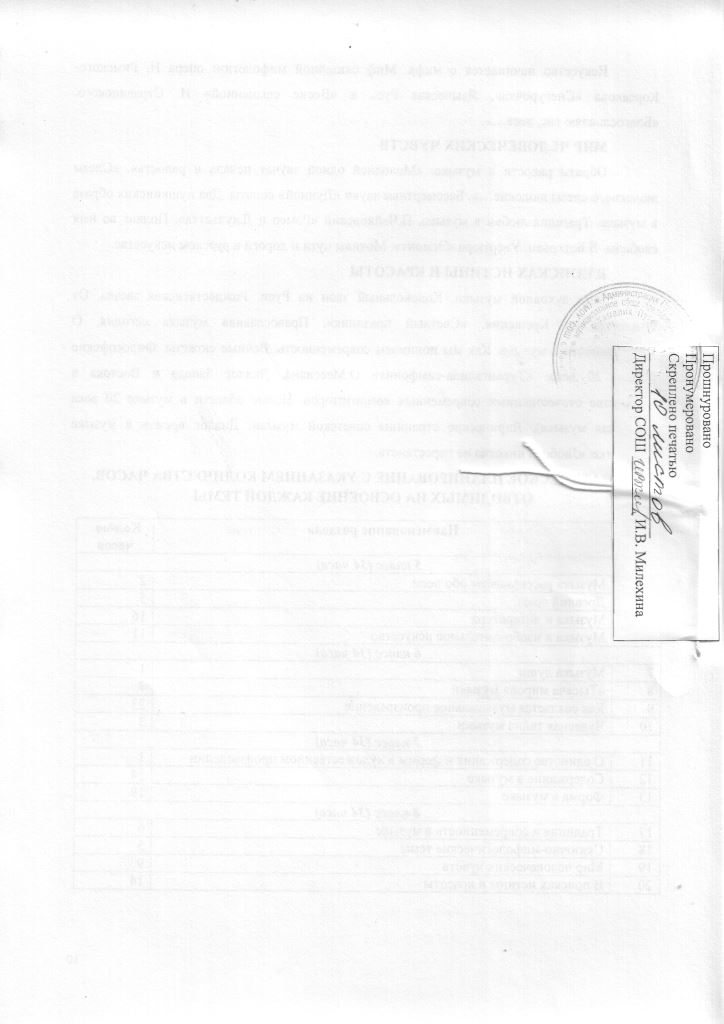 №п/пНаименование разделаКол-во часов5 класс (34 часа)5 класс (34 часа)5 класс (34 часа)1Музыка рассказывает обо всем22Древний союз53Музыка и литература164Музыка и изобразительное искусство116 класс (34 часа)6 класс (34 часа)6 класс (34 часа)7Музыка души18«Тысяча миров» музыки79Как создается музыкальное произведение2310Чудесная тайна музыки37 класс (34 часа)7 класс (34 часа)7 класс (34 часа)11О единстве содержания и формы в художественном произведении112Содержание в музыке1413Форма в музыке198 класс (34 часа)8 класс (34 часа)8 класс (34 часа)17Традиция и современность в музыке618Сказочно-мифологические темы519Мир человеческих чувств920В поисках истины и красоты14